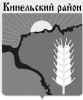                    Собрание представителей      муниципального района КинельскийСамарской областиРЕШЕНИЕ№ 157							18 ноября  2021 г.«Об одобрении Соглашений о передаче  администрации муниципального района Кинельский администрациями сельских поселений Алакаевка, Бобровка, Богдановка, Георгиевка, Домашка, Комсомольский, Красносамарское, Сколково муниципального района Кинельский полномочий   по владению, пользованию и распоряжению имуществом, находящимся в муниципальной собственности поселений, в части пользования имуществом на 2022 год»В соответствии со статьей 15 Федерального закона от 06.10.2003 № 131-ФЗ «Об общих принципах организации местного самоуправления в Российской Федерации, руководствуясь Уставом муниципального района Кинельский, Собрание представителей муниципального района Кинельскийрешило:       1. Одобрить Соглашения о передаче  администрации муниципального района Кинельский администрациями сельских поселений Алакаевка, Бобровка, Богдановка, Георгиевка, Домашка, Комсомольский, Красносамарское, Сколково муниципального района Кинельский полномочий   по владению, пользованию и распоряжению имуществом, находящимся в муниципальной собственности поселений, в части пользования имуществом на 2022 год, в сумме межбюджетных трансфертов согласно приложению к настоящему решению.2.  Администрации муниципального района Кинельский Самарской области заключить с администрациями сельских поселений муниципального района Кинельский соглашения о передаче  администрации муниципального района Кинельский администрациями сельских поселений Алакаевка, Бобровка, Богдановка, Георгиевка, Домашка, Комсомольский, Красносамарское, Сколково муниципального района Кинельский полномочий   по владению, пользованию и распоряжению имуществом, находящимся в муниципальной собственности поселений, в части пользования имуществом на 2022 год, отнесенных к компетенции сельских поселений муниципального района Кинельский.           3. Опубликовать настоящее решение в газете «Междуречье» и разместить на официальном сайте администрации муниципального района Кинельский в информационно-телекоммуникационной сети «Интернет»   (kinel.ru) в подразделе «Нормативные правовые акты» раздела «Документы».4. Настоящее решение вступает в силу после его официального опубликования.Председатель Собрания представителей муниципального района Кинельский                                                                    Ю.Д. ПлотниковРассылка: администрация МР Кинельский, управление финансами администрации МР Кинельский, МБУ «Управление и обслуживание муниципального хозяйства» - по 1 экз., прокуратура – 1 экз.Приложение к решению Собрания представителей муниципального района Кинельский№ 157 от 18 ноября 2021г.Межбюджетные трансферты на осуществление полномочия по владению, пользованию и распоряжению имуществом,  находящимся  в муниципальной собственности поселений, в части пользования имуществом на 2022 год, отнесенных к компетенции сельских поселений Алакаевка, Бобровка, Сколково, Домашка, Богдановка, Георгиевка, Красносамарское, Комсомольский муниципального района Кинельский из бюджетов сельских поселений бюджету муниципального района Кинельский в соответствии с заключаемыми Соглашениями№№ппНаименованиепоселенияПолномочие в  части пользования имуществомСуммамежбюджетных трансфертовв руб.1.Алакаевкамини-котельные и теплотрассы для отопления:1) здания сельского Дома культуры с. Алакаевка, расположенного по адресу: с. Алакаевка, ул. Юбилейная, 39а;2) здание администрации, расположенного по адресу: с.Алакаевка, ул.Юбилейная,12819 500,002.Бобровкамини-котельные и теплотрассы для отопления:1) здание библиотеки, расположенного по адресу: с. Бобровка, ул. Кооперативная,69;2) здание администрации, расположенного по адресу: с. Бобровка, ул. Кирова, 28в.983 200,003.Богдановкамини-котельные и теплотрассы для отопления:1) административного здания, расположенного по адресу: с. Богдановка, ул. Конычева, д.20а;2) здания сельского Дома культуры с. Богдановка, расположенногопо адресу: с. Богдановка, ул. Конычева, д.18а; 3) здания сельского Дома культуры  аул Казахский, расположенного по адресу: аул Казахский, ул.Казахская, д.79 а.1 678 100,004.Георгиевкамини-котельные и теплотрассы для отопления следующих зданий:1) администрации с. Георгиевка, расположенного по адресу: с. Георгиевка, ул. Специалистов, д.18;2) здания физкультурно-оздорови-тельного комплекса, расположенного по адресу: с. Георгиевка, с.Георгиевка, ул.Специалистов, 17а;3) сельского Дома культуры с. Вертяевка, расположенного по адресу: с. Вертяевка, ул. Комсомольская, д.52;4) сельского дома культуры с. Георгиевка, расположенного по адресу: с.Георгиевка, ул.Специалистов, д.192 412 200,005.Домашкамини-котельные и теплотрассы для отопления:1)здания сельского Дома культуры, расположенного по адресу: с. Домашка, ул. Большая, 1а;2) здания сельского Дома культуры, расположенного по адресу: с. Парфеновка, ул.Центральная,4;3) здания физкультурно-оздорови-тельного комплекса, расположенного по адресу: с.Домашка, пер.Школьный,51 662 300,006.Комсомольскиймини-котельная и теплотрасса для отопления здания сельского Дома культуры, расположенного по адресу: с. Грачевка, ул. Пролетарская, д.1326 900,007.Красносамарскоемини-котельная и теплотрасса для отопления здания СДК сельского поселения Красносамарское, расположенного по адресу: с. Красносамарское, ул. Кооперативная,1611 200,008.Сколковомини-котельная и теплотрасса для отопления здания СДК с. Бузаевка, ул. Юбилейная, 51А613 300,00